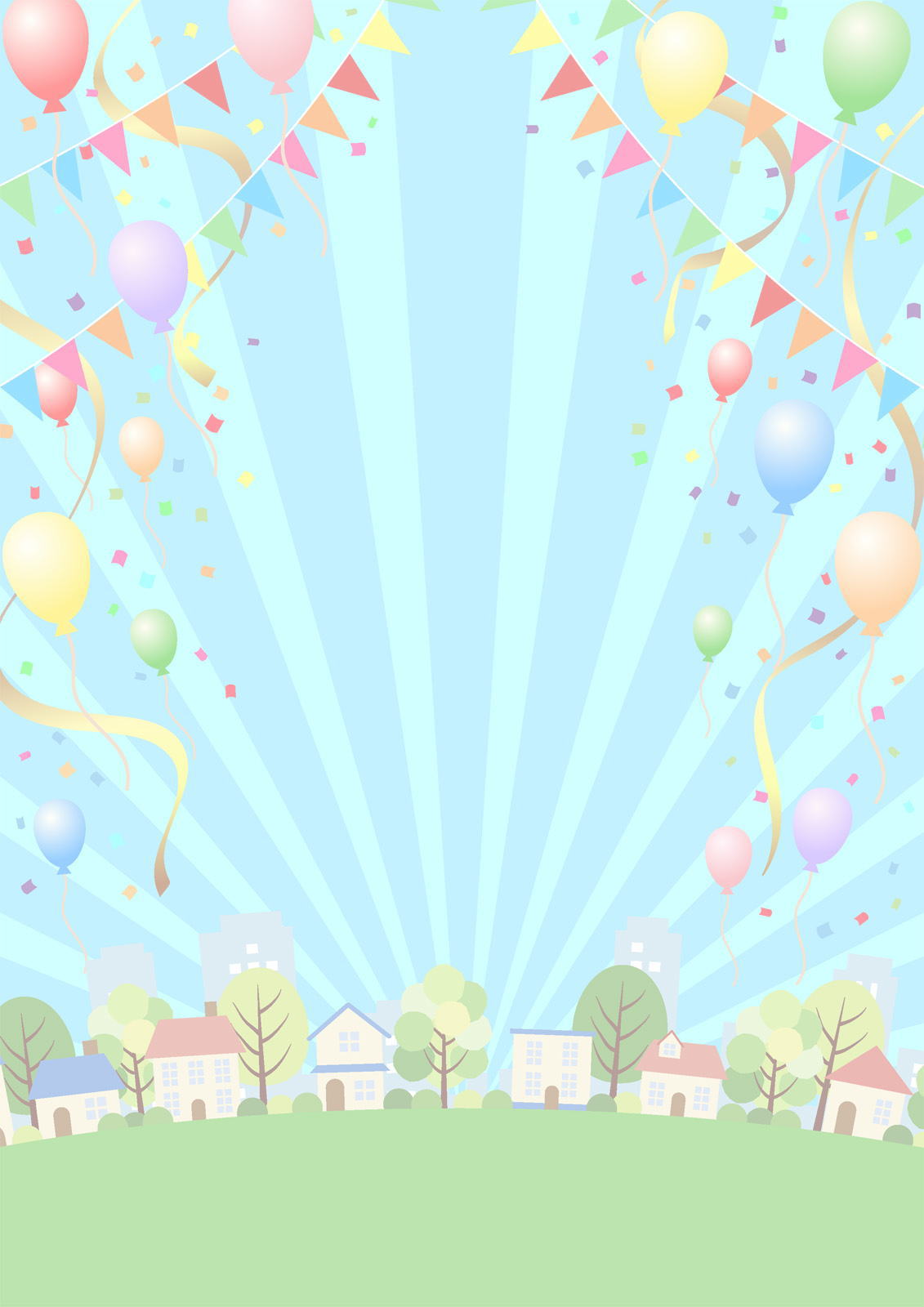 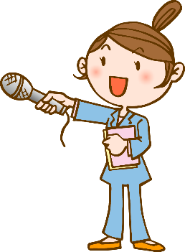 ★世界の人々★にインタビューオンラインで特別ゲストにインタビューしよう！コロナ禍で私たちの活動が大きく制限されています。こんなときこそインターネットの強みを活かした活動を展開していきたいですね。特に遠く離れた人々とのコミュニケーションは私たちの好奇心を刺激してくれます。さあ、あなたはインタビュアー！ 世界の色々な人々に質問して見聞を広めましょう。QUESTION & ANSWER (C) Wakuwaku Kyozai Land <www.e-kyozai.com>NAMECOUNTRYCITYAGEJOB